Протокол №засідання постійної комісії районної ради з питань бюджету та управління об’єктами комунальної власності району   16 квітня 2021 року                                                               м.Новгород-СіверськийЗасідання постійної комісії районної ради з питань бюджету та управління об’єктами комунальної власності району відкрила та вела голова постійної комісії Лисенко Т. М.До складу постійної комісії районної ради з питань бюджету та управління об’єктами комунальної власності району обрано 11 депутатів.На засіданні присутні депутати: Жураховська Н. М., Лисенко Т. М., Майданський Я. Д., Малкович В. В., Нестеренко Т. М., Скачок А. О., Сичов І. В.,               Швед С. І.Відсутні депутати: Жук В. М., Лабадин Р. М., Федюк Т. М. У роботі комісії приймали участь запрошені: начальник відділу з питань комунальної власності виконавчого апарату районної ради Юрченко О. Ф.Порядок денний:1. Про безоплатну передачу іншого окремого індивідуально визначеного майна у комунальну власність Понорницької селищної ради Новгород-Сіверського району Чернігівської областіДоповідає: начальник відділу з питань комунальної власності виконавчого апарату Новгород-Сіверської районної ради Чернігівської області Ольга ЮРЧЕНКО(Порядок денний в цілому затверджено одноголосно)І. СЛУХАЛИ:Ольгу Юрченко, начальника відділу з питань комунальної власності виконавчого апарату Новгород-Сіверської районної ради Чернігівської області щодо безоплатної передачі іншого окремого індивідуально визначеного майна у комунальну власність Понорницької селищної ради Новгород-Сіверського району Чернігівської області.ВИРІШИЛИ:Надати дозвіл на безоплатну передачу іншого окремого індивідуально визначеного майна у комунальну власність Понорницької селищної ради Новгород-Сіверського району Чернігівської області за поданими пропозиціями. Голосували «за» - 8, проти - 0, утримались - 0.Голова постійної комісії з питань бюджету та управління об’єктами комунальної власності району                                                        Т. М. ЛисенкоСекретар комісії                                                                                І. В. Сичов						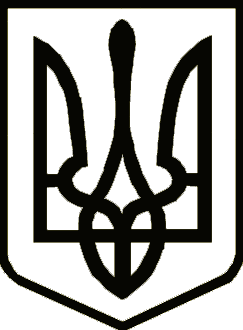  УкраїнаНОВГОРОД-СІВЕРСЬКА РАЙОННА РАДА  ЧЕРНІГІВСЬКОЇ ОБЛАСТІПостійна комісія з питань бюджету та управління об’єктами комунальної власності районуРЕКОМЕНДАЦІЇ16 квітня 2021 року                                                                                       №_____м. Новгород-СіверськийПро безоплатну передачуіншого окремого індивідуальновизначеного майна у комунальну власність Понорницької селищної ради Новгород-Сіверського району Чернігівської областіЗаслухавши інформацію начальника відділу з питань комунальної власності виконавчого апарату Новгород-Сіверської районної ради Чернігівської області  щодо безоплатної передачі іншого окремого індивідуально визначеного майна у комунальну власність Понорницької селищної ради Новгород-Сіверського району Чернігівської області, постійна комісія рекомендує:Надати дозвіл на безоплатну передачу іншого окремого індивідуально визначеного майна у комунальну власність Понорницької селищної ради Новгород-Сіверського району Чернігівської області згідно пропозицій.Голова постійної комісії з питань бюджету та управління об’єктами комунальної власності району                                                        Т. М. ЛисенкоПротокол №засідання постійної комісії районної ради з питань бюджету та управління об’єктами комунальної власності району   27 квітня 2021 року                                                               м.Новгород-СіверськийЗасідання постійної комісії районної ради з питань бюджету та управління об’єктами комунальної власності району відкрила та вела голова постійної комісії Лисенко Т. М.До складу постійної комісії районної ради з питань бюджету та управління об’єктами комунальної власності району обрано 11 депутатів.На засіданні присутні депутати: Жураховська Н. М., Лисенко Т. М., Майданський Я. Д., Малкович В. В., Нестеренко Т. М., Скачок А. О., Сичов І. В.,               Швед С. І.Відсутні депутати: Жук В. М., Лабадин Р. М., Федюк Т. М. У роботі комісії приймали участь запрошені: начальник відділу з питань комунальної власності виконавчого апарату районної ради Юрченко О. Ф.Порядок денний:1. Про безоплатну передачу іншого окремого індивідуально визначеного майна у комунальну власність Понорницької селищної ради Новгород-Сіверського району Чернігівської областіДоповідає: начальник відділу з питань комунальної власності виконавчого апарату Новгород-Сіверської районної ради Чернігівської області Ольга ЮРЧЕНКО(Порядок денний в цілому затверджено одноголосно)І. СЛУХАЛИ:Ольгу Юрченко, начальника відділу з питань комунальної власності виконавчого апарату Новгород-Сіверської районної ради Чернігівської області щодо безоплатної передачі іншого окремого індивідуально визначеного майна у комунальну власність Понорницької селищної ради Новгород-Сіверського району Чернігівської області.ВИРІШИЛИ:Надати дозвіл на безоплатну передачу іншого окремого індивідуально визначеного майна у комунальну власність Понорницької селищної ради Новгород-Сіверського району Чернігівської області за поданими пропозиціями. Голосували «за» - 8, проти - 0, утримались - 0.Голова постійної комісії з питань бюджету та управління об’єктами комунальної власності району                                                        Т. М. ЛисенкоСекретар комісії                                                                                І. В. Сичов						 УкраїнаНОВГОРОД-СІВЕРСЬКА РАЙОННА РАДА  ЧЕРНІГІВСЬКОЇ ОБЛАСТІПостійна комісія з питань бюджету та управління об’єктами комунальної власності районуРЕКОМЕНДАЦІЇ27 квітня 2021 року                                                                                       №_____м. Новгород-СіверськийПро безоплатну передачуіншого окремого індивідуальновизначеного майна у комунальну власність Понорницької селищної ради Новгород-Сіверського району Чернігівської областіЗаслухавши інформацію начальника відділу з питань комунальної власності виконавчого апарату Новгород-Сіверської районної ради Чернігівської області  щодо безоплатної передачі іншого окремого індивідуально визначеного майна у комунальну власність Понорницької селищної ради Новгород-Сіверського району Чернігівської області, постійна комісія рекомендує:Надати дозвіл на безоплатну передачу іншого окремого індивідуально визначеного майна у комунальну власність Понорницької селищної ради Новгород-Сіверського району Чернігівської області згідно пропозицій.Голова постійної комісії з питань бюджету та управління об’єктами комунальної власності району                                                        Т. М. Лисенко